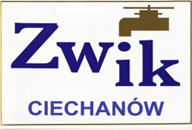 Załącznik nr 4 do SIWZ							ZAŁĄCZNIK NR 5 DO OFERTY	Wzór  oświadczenia dotyczącego gruntów OŚWIADCZENIE„Wywóz  i zagospodarowanie ustabilizowanych komunalnych osadów ściekowych o kodzie 19 08 05 z terenu Oczyszczalni Ścieków w Ciechanowie”Sygnatura sprawy: O/W3/01/2018Ja niżej podpisany /My niżej podpisani,……………………………………………………………………………………………………………………..……..…….………………………(pełna nazwa Wykonawcy)……………………………………………………………………………………………………………………..……..…….………………………( dokładny adres Wykonawcy i nr tel)Niniejszym oświadczam(y) , że : grunty, które zostaną wykorzystywane przy realizacji zamówienia na „Odbiór i zagospodarowanie ustabilizowanych komunalnych osadów ściekowych wytworzonych w Oczyszczalni Ścieków w Ciechanowie” w ilości 16 000 Mg od dnia podpisania umowy do wg. Opcji I (proces odzysku R10) – do dnia 30 listopada 2018 i do dnia 29 listopada 2019 roku i wg. Opcji II (proces przetwarzania R3) – do dnia 31 grudnia 2018 roku, analogicznie w 2019 roku lub do wyczerpania wartości niniejszej umowy nie są objęte zakazami ustalonymi art. 96, ust.12 oraz art. 20, ust.3-5 Ustawy o odpadach (Dz.U. z 2013 r., poz. 21) oraz spełniają wymagania Rozporządzenia Ministra Środowiska z dnia 6 lutego 2015 r. w sprawie komunalnych osadów ściekowych ( Dz. U. z 2015 r. poz. 257). ...................................dnia..............................	  miejscowość i data    ..................................................................						          Podpis/podpisy osoby/osób umocowanych prawnie do reprezentowania Wykonawcy